INTERVENTO 3INDIVIDUAZIONE AREA DI INTERVENTO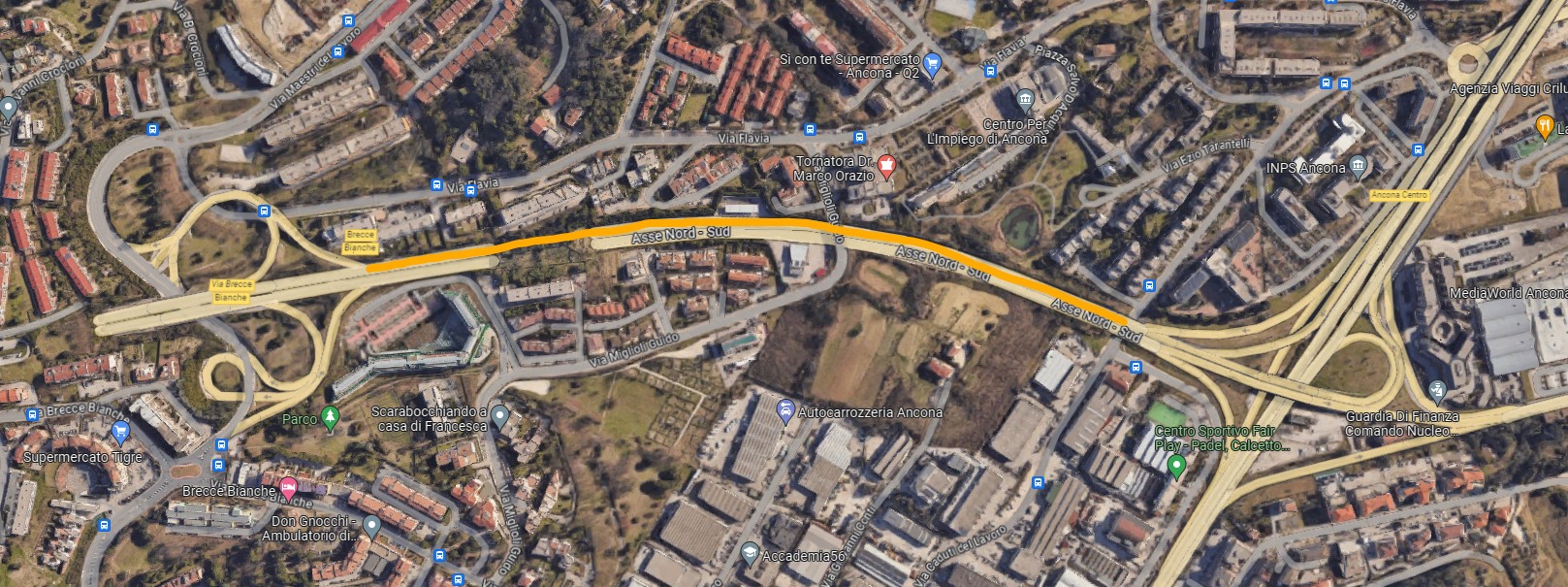 